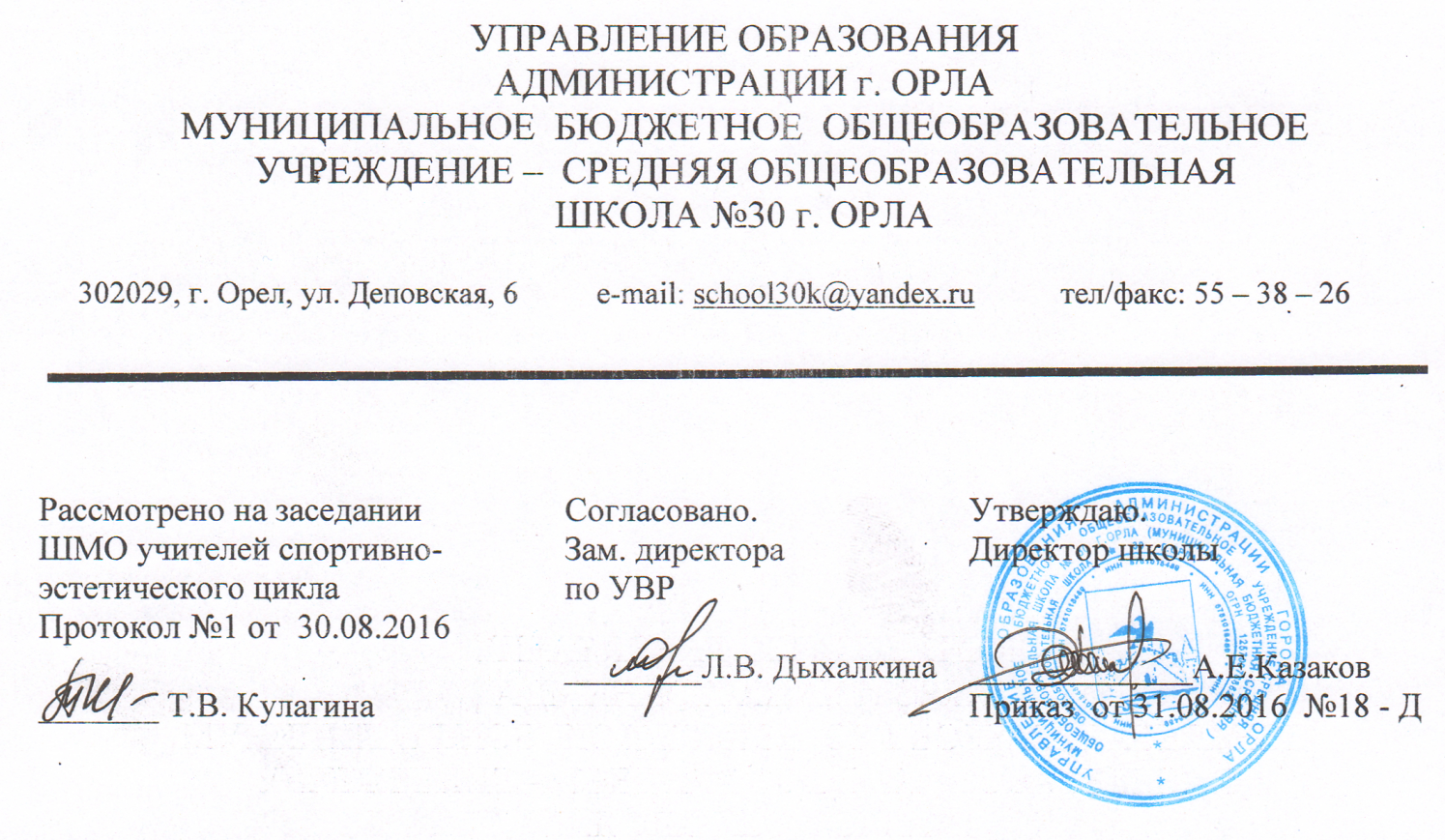 РАБОЧАЯ ПРОГРАММАпо учебному предметуОСНОВЫ БЕЗОПАСНОСТИ ЖИЗНЕДЕЯТЕЛЬНОСТИ5-7 классы Составитель : Буланов С.Л.Аннотация к рабочей программе по ОБЖ (5-7 класс)Рабочая программа составлена в соответствии  с федеральным государственным образовательным стандартом основного общего образования, требованиями основной образовательной программы школы, предметной линии учебников под редакцией А.Т.Смирнова и обеспечивает изучение данной дисциплины в 5-7 классах. Планируемые результаты освоения учебного предмета «ОБЖ» (5-7 класс)освоение обучающимися знаний о безопасном поведении в повседневной жизнедеятельности;понимание обучающимися личной и общественной значимости современной культуры безопасности жизнедеятельности, ценностей гражданского общества, в том числе гражданской идентичности и правового поведения;понимание необходимости беречь и сохранять свое здоровье как индивидуальную и общественную ценность;понимание необходимости следовать правилам безопасного поведения в опасных и чрезвычайных ситуациях природного, техногенного и социального характера;понимание необходимости сохранения природы и окружающей среды для полноценной жизни человека;освоение обучающимися умений экологического проектирования безопасной жизнедеятельности с учетом природных, техногенных и социальных рисков;понимание роли государства и действующего законодательства в обеспечении национальной безопасности и защиты населения от опасных и чрезвычайных ситуаций природного, техногенного и социального характера, в том числе от экстремизма, терроризма и наркотизма;освоение умений использовать различные источники информации и коммуникации для определения угрозы возникновения опасных и чрезвычайных ситуаций;освоение умений предвидеть возникновение опасных и чрезвычайных ситуаций по характерным признакам их проявления, а также на основе информации, получаемой из различных источников;освоение умений оказывать первую помощь пострадавшим;освоение умений готовность проявлять предосторожность в ситуациях неопределенности;освоение умений принимать обоснованные решения в конкретной опасной (чрезвычайной) ситуации с учетом реально складывающейся обстановки и индивидуальных возможностей;освоение умений использовать средства индивидуальной и коллективной защиты.Содержание учебного предмета «ОБЖ» (5-7 класс)Опасные и чрезвычайные ситуации становятся все более частым явлением в нашей повседневной жизни и требуют получения обучающимися знаний, умений, навыков и компетенций личной безопасности в условиях опасных и чрезвычайных ситуаций социально сложного и технически насыщенного окружающего мира.Целью изучения и освоения программы является формирование у подрастающего поколения россиян культуры безопасности жизнедеятельности в современном мире в соответствии с требованиями, предъявляемыми Федеральным государственным образовательным стандартом основного общего образования.Учебный предмет «Основы безопасности жизнедеятельности» является обязательным для изучения на уровне основного общего образования и является одной из составляющих предметной области «Физическая культура и основы безопасности жизнедеятельности». Программа определяет базовое содержание по учебному предмету «Основы безопасности жизнедеятельности» в форме и объеме, которые соответствуют возрастным особенностям обучающихся и учитывает возможность освоения приемов умственной и практической деятельности обучающихся, что является важнейшим компонентом развивающего обучения.На основе программы, курс «Основ безопасности жизнедеятельности», может быть выстроен как по линейному, так и по концентрическому типу. При составлении рабочих программ в отдельных темах возможны дополнения с учетом местных условий и специфики обучения.Программа учебного предмета «Основы безопасности жизнедеятельности учитывает возможность получения знаний через практическую деятельность и способствует формированию у обучающихся умения безопасно использовать учебное оборудование, проводить исследования, анализировать полученные результаты, представлять и научно аргументировать полученные выводы.Межпредметная интеграция и связь учебного предмета «Основы безопасности жизнедеятельности» с такими предметами как «Биология», «История», «Информатика», «Обществознание», «Физика», «Химия», «Экология», «Экономическая и социальная география», «Физическая культура» способствует формированию целостного представления об изучаемом объекте, явлении, содействует лучшему усвоению содержания предмета, установлению более прочных связей учащегося с повседневной жизнью и окружающим миром, усилению развивающей и культурной составляющей программы, а также рационального использования учебного времени.Основы безопасности личности, общества и государстваОсновы комплексной безопасности Человек и окружающая среда. Мероприятия по защите населения в местах с неблагоприятной экологической обстановкой, предельно допустимые концентрации вредных веществ в атмосфере, воде, почве. Бытовые приборы контроля качества окружающей среды и продуктов питания. Основные правила пользования бытовыми приборами и инструментами, средствами бытовой химии, персональными компьютерами и др. Безопасность на дорогах. Правила безопасного поведения пешехода, пассажира и велосипедиста. Средства индивидуальной защиты велосипедиста. Пожар его причины и последствия. Правила поведения при пожаре при пожаре. Первичные средства пожаротушения. Средства индивидуальной защиты. Водоемы. Правила поведения у воды и оказания помощи на воде. Правила безопасности в туристических походах и поездках. Правила поведения в автономных условиях. Сигналы бедствия, способы их подачи и ответы на них. Правила безопасности в ситуациях криминогенного характера (квартира, улица, подъезд, лифт, карманная кража, мошенничество, самозащита покупателя). Элементарные способы самозащиты. Информационная безопасность подростка.Защита населения Российской Федерации от чрезвычайных ситуацийЧрезвычайные ситуации природного характера и защита населения от них (землетрясения, извержения вулканов, оползни, обвалы, лавины, ураганы, бури, смерчи, сильный дождь (ливень), крупный град, гроза, сильный снегопад, сильный гололед, метели, снежные заносы, наводнения, половодье, сели, цунами, лесные, торфяные и степные пожары, эпидемии, эпизоотии и эпифитотии). Рекомендации по безопасному поведению. Средства индивидуальной защиты. Чрезвычайные ситуации техногенного характера и защита населения от них (аварии на радиационно-опасных, химически опасных, пожароопасных и взрывоопасных, объектах экономики, транспорте, гидротехнических сооружениях). Рекомендации по безопасному поведению. Средства индивидуальной и коллективной защиты. Правила пользования ими. Действия по сигналу «Внимание всем!». Эвакуация населения и правила поведения при эвакуации.Основы противодействия терроризму, экстремизму и наркотизму в Российской ФедерацииТерроризм, экстремизм, наркотизм - сущность и угрозы безопасности личности и общества. Пути и средства вовлечения подростка в террористическую, экстремистскую и наркотическую деятельность. Ответственность несовершеннолетних за правонарушения. Личная безопасность при террористических актах и при обнаружении неизвестного предмета, возможной угрозе взрыва (при взрыве). Личная безопасность при похищении или захвате в заложники (попытке похищения) и при проведении мероприятий по освобождению заложников. Личная безопасность при посещении массовых мероприятий.Основы медицинских знаний и здорового образа жизниОсновы здорового образа жизниОсновные понятия о здоровье и здоровом образе жизни. Составляющие и факторы здорового образа жизни (физическая активность, питание, режим дня, гигиена). Вредные привычки и их факторы (навязчивые действия, игромания употребление алкоголя и наркотических веществ, курение табака и курительных смесей), их влияние на здоровье. Профилактика вредных привычек и их факторов. Семья в современном обществе. Права и обязанности супругов. Защита прав ребенка.Основы медицинских знаний и оказание первой помощиОсновы оказания первой помощи. Первая помощь при наружном и внутреннем кровотечении. Извлечение инородного тела из верхних дыхательных путей. Первая помощь при ушибах и растяжениях, вывихах и переломах. Первая помощь при ожогах, отморожениях и общем переохлаждении. Основные неинфекционные и инфекционные заболевания, их профилактика. Первая помощь при отравлениях. Первая помощь при тепловом (солнечном) ударе. Первая помощь при укусе насекомых и змей. Первая помощь при остановке сердечной деятельности. Первая помощь при коме. Особенности оказания первой помощи при поражении электрическим током.Поурочное планирование 5-7 класс5 КЛАСС6 КЛАСС7 КЛАССКлассЧасовЧасовУчебникПособия для учителя и учащихсяКлассв неделюв годУчебникПособия для учителя и учащихся5135Учебник ОБЖ 5-9 классы Смирнов А.Т., Хренников Б.О. под общей редакцией А.Т. Смирнова Москва-«Просвещение» -2013-2016 Федеральный  Закон "О пожарной безопасности"; Методическое пособие по ГО; Методическое пособие по медицинской подготовке.  Федеральный закон от 06 марта 2006 года № 35-ФЗ «О противодействии терроризму» (электронное пособие)Федеральный закон "О безопасности дорожного движения" от 10.12.1995 N 196-ФЗ (действующая редакция, 2016) (электронное пособие)Федеральный закон "Об основах охраны здоровья граждан в Российской Федерации" от 21.11.2011 N 323-ФЗ (действующая редакция, 2016) (электронное пособие)Методическое пособие для учителя (Смирнов А. Т., Хренников Б. О. Основы безопасности жизнедеятельности. 5-9 классы. Поурочные разработки. М. Просвещение, 2010 г.) (эл. пособие)6135Учебник ОБЖ 5-9 классы Смирнов А.Т., Хренников Б.О. под общей редакцией А.Т. Смирнова Москва-«Просвещение» -2013-2016 Федеральный  Закон "О пожарной безопасности"; Методическое пособие по ГО; Методическое пособие по медицинской подготовке.  Федеральный закон от 06 марта 2006 года № 35-ФЗ «О противодействии терроризму» (электронное пособие)Федеральный закон "О безопасности дорожного движения" от 10.12.1995 N 196-ФЗ (действующая редакция, 2016) (электронное пособие)Федеральный закон "Об основах охраны здоровья граждан в Российской Федерации" от 21.11.2011 N 323-ФЗ (действующая редакция, 2016) (электронное пособие)Методическое пособие для учителя (Смирнов А. Т., Хренников Б. О. Основы безопасности жизнедеятельности. 5-9 классы. Поурочные разработки. М. Просвещение, 2010 г.) (эл. пособие)7135Учебник ОБЖ 5-9 классы Смирнов А.Т., Хренников Б.О. под общей редакцией А.Т. Смирнова Москва-«Просвещение» -2013-2016 Федеральный  Закон "О пожарной безопасности"; Методическое пособие по ГО; Методическое пособие по медицинской подготовке.  Федеральный закон от 06 марта 2006 года № 35-ФЗ «О противодействии терроризму» (электронное пособие)Федеральный закон "О безопасности дорожного движения" от 10.12.1995 N 196-ФЗ (действующая редакция, 2016) (электронное пособие)Федеральный закон "Об основах охраны здоровья граждан в Российской Федерации" от 21.11.2011 N 323-ФЗ (действующая редакция, 2016) (электронное пособие)Методическое пособие для учителя (Смирнов А. Т., Хренников Б. О. Основы безопасности жизнедеятельности. 5-9 классы. Поурочные разработки. М. Просвещение, 2010 г.) (эл. пособие)№№ ппТемы уроковК-вочасовДата проведенияДата проведенияПримеч№№ ппТемы уроковК-вочасовПланФакт.Примеч1.Город, как среда обитания.12.Жилище человека, особенности жизнеобеспечения жилища.13.Особенности природных условий в городе.14.Взаимоотношения людей, проживающих в городе, и безопасность.15.Основы безопасности жизнедеятельности человека.16.Дорожное движение, безопасность участников дорожного движения.17.Пешеход. Безопасность пешехода.18.Пассажир. Безопасность пассажира.19.Водитель.110.Пожарная безопасность.111.Безопасное поведение в бытовых ситуациях.112.Погодные условия и безопасность человека.113.Безопасность на водоемах.114.Криминогенные ситуации и личная безопасность.115.Обеспечение личной безопасности дома.116.Обеспечение личной безопасности на улице.117.Чрезвычайные ситуации природного характера.118.Чрезвычайные ситуации техногенного характера.119.О здоровом образе жизни.120.Двигательная активность и закаливание-условие укрепления здоровья.121.Рациональное питание. Гигиена питания.122.Вредные привычки и их влияние на здоровье человека.123.Здоровый образ жизни и профилактика вредных привычек.124.Первая медицинская помощь, общие правила оказания (практ. занятия).125.Виды травм.126.Оказание первой помощи при ушибах, вывихах.127.Оказания помощи при порезах и ссадинах.128.Оказание помощи при носовом кровотечении.129.Первая мед. помощь при отравлении лекарственными средствами.130.Первая мед. помощь при пищевых отравлениях.131.Первая мед. помощь при отравлении средствами бытовой химии.132.Решение ситуационных задач по правилам дорожного движения. ДЗД.133.Отработка действий по пользованию огнетушителем. ДЗД.134.Правила наложения повязки при порезах кисти руки. ДЗД.135.Экстренная эвакуация из здания в случае пожара. ДЗД.1№п\пТемы уроковК-вочасовДата проведенияДата проведенияПримечание№п\пТемы уроковК-вочасовПланФакт.Примечание1.Дороги, дорожная разметка.12.Ответственность участников дорожного движения.13.Ориентирование на местности. Определение местонахождения и направления движения.14.Подготовка к выходу на природу.15.Определение места для бивака и организация бивачных работ.16.Определение необходимого снаряжения для похода.17.Общие правила безопасности во время активного отдыха на природе.18.Подготовка и проведение пеших походов по равнинной и горной местности.19.Подготовка и проведение лыжных походов.110.Водные походы и обеспечение безопасности на воде.111.Велосипедные походы и безопасность туристов.112.Основные факторы, оказывающие влияние на безопасность человека в дальнем и выездном туризме.113.Акклиматизация человека в различных климатических условиях.114.Акклиматизация в горной местности.115.Обеспечение личной безопасности при следовании к местам отдыха наземными видами транспорта.116.Обеспечение личной безопасности на водном транспорте.117.Обеспечение личной безопасности на воздушном транспорте.118.Добровольная автономия человека в природной среде119.Вынужденная автономия человека в природной среде.120.Обеспечение жизнедеятельности человека в природной среде при автономном существовании.121.Опасные погодные явления.122.Обеспечение безопасности при встрече с дикими животными в природных условиях.123.Клещевой энцефалит и его профилактика.124.Оказание первой медицинской помощи при травмах в природных условиях.125.Оказание первой медицинской помощи при тепловом и солнечном ударах, обморожении и ожогах.126.Оказание первой медицинской помощи при укусах змей и насекомых.127.Здоровый образ жизни и профилактика утомления.128.Компьютер и его влияние на здоровье.129.Влияние неблагоприятной окружающей среды на здоровье человека.130.Влияние социальной среды на развитие и здоровье человека.131.Влияние наркотиков и других психоактивных веществ на здоровье человека. Профилактика употребления.132.Решение ситуационных задач по правилам дорожного движения. ДЗД.133.Установка палатки. ДЗД.134.Оказание первой помощи в природных условиях. ДЗД.135.Экстренная эвакуация из здания в случае пожара. ДЗД.1№п\пТемы уроковК-вочасовДата проведенияДата проведенияПримеч№п\пТемы уроковК-вочасовПланФакт.Примеч1.Общие положения правил дорожного движения. Перекресток. Регулирование движения.12.Причины несчастных случаев на дороге. Наиболее частые нарушения пешеходами ПДД. 13.Дорожные знаки.14.Опасные и чрезвычайные ситуации природного характера.15.Землетрясение. Причины возникновения и его возможные последствия.16.Правила безопасного поведения населения при землетрясении. Защита населения от последствий землетрясений.17.Вулканы. Расположение на земле, извержения, последствия, защита населения.18.Обвалы и снежные лавины, оползни, их последствия и защита населения.19.Ураганы и бури, смерчи и их последствия. Причины возникновения.110.Защита населения от последствий ураганов и бурь.111.Наводнения. Виды наводнений и их причины.112.Рекомендации населению по действиям при угрозе и во время наводнения, защита населения.113.Сели и их характеристика.114.Защита населения от последствий селевых потоков.115.Цунами и их характеристика.116.Защита населения от цунами.117.Лесные и торфяные пожары и их характеристика.118.Профилактика лесных и торфяных пожаров, защита населения.119.Эпидемии.120.Эпизоотии и эпифитотии.121.Психологическая уравновешенность.122.Стресс и его влияние на человека.123.Анатомо-физиологические особенности человека в подростковом возрасте.124.Формирование личности подростка при взаимоотношениях с взрослыми.125.Формирование личности во взаимоотношениях со сверстниками.126.Формирование взаимоотношений со сверстниками противоположного пола.127.Взаимоотношения подростка и общества. Ответственность несовершеннолетних.128.Общие правила оказания первой медицинской помощи.129.Оказание первой медицинской помощи при наружном кровотечении.130.Оказание первой медицинской помощи при ушибах и переломах.131.Общие правила транспортировки пострадавшего.132.Решение ситуационных задач по правилам дорожного движения. ДЗД.133.Наложение шины при переломе руки. ДЗД.134.Способы транспортировки и переноса пострадавшего. ДЗД.135.Экстренная эвакуация из здания в случае пожара. ДЗД.1